THÔNG BÁO                                (V/v: Chính sách dành cho Khách hàng áp dụng với dự án Century City từ ngày 22/02/2021 đến khi có thông báo mới)Căn cứ vào tình hình tổ chức hoạt động kinh doanh của Công ty;Căn cứ vào chức năng, nhiệm vụ của Khối Đầu Tư. Nay Khối Đầu Tư Tập Đoàn Địa ốc Kim Oanh trân trọng thông báo đến quý Đối tác và quý Khách hàng chính sách dự án Khu đô thị Century City cụ thể như sau:Chính sách khách hàng và phương thức thanh toán:Đất nền nhà phố khách hàng tự xây dựng :Phương thức thanh toán thường:Phương thức thanh toán 01:Chính sách khách hàng:Khách hàng không vay: Khách hàng thanh toán đúng tiến độ: chiết khấu 5%/Giá trị hợp đồng;Khách hàng thanh toán một lần 95%: Chiết khấu 9,5%/Giá trị hợp đồngKhách hàng vay: Chủ đầu tư hỗ trợ lãi suất ngân hàng trong 06 tháng và chiết khấu thêm cho khách hàng 6,5%/Giá trị hợp đồng kể từ khi ngân hàng giải ngân đủ 95% giá trị hợp đồng.Phương thức thanh toán 02:Phương thức thanh toán:Chính sách khách hàng: Khách hàng thanh toán theo đúng tiến độ được chiết khấu 6,5%/Giá trị hợp đồng;Nhà phố chủ đầu tư xây dựng sẵn :Phương thức thanh toán 01:Phương thức thanh toán:Chính sách khách hàng:Khách hàng không vay: Khách hàng thanh toán đúng tiến độ: chiết khấu 5%/Giá trị hợp đồng.Khách hàng thanh toán một lần 70% đúng tiến độ: Chiết khấu 7,5%/Giá trị hợp đồng.Khách hàng vay: Chủ đầu tư hỗ trợ lãi suất ngân hàng trong 06 tháng và chiết khấu thêm cho khách hàng 5,5%/Giá trị hợp đồng kể từ khi ngân hàng giải ngân đủ 95% giá trị hợp đồng.Chiết khấu chỉ áp dụng trên tổng giá bán đất.Phương thức thanh toán 02:Phương thức thanh toán:Chính sách khách hàng: Khách hàng thanh toán đúng tiến độ được chiết khấu 5,5%/Giá trị hợp đồngChiết khấu chỉ áp dụng trên tổng giá bán đất.Đất nền biệt thự khách hàng tự xây dựng :Phương thức thanh toán 01:Chính sách khách hàng:Khách hàng không vay: Khách hàng thanh toán đúng tiến độ: chiết khấu 5%/Giá trị hợp đồng;Khách hàng thanh toán một lần 95%: Chiết khấu 10,5%/Giá trị hợp đồng.Khách hàng vay: Chủ đầu tư hỗ trợ lãi suất ngân hàng trong 09 tháng và chiết khấu thêm cho khách hàng 7,5%/Giá trị hợp đồng kể từ khi ngân hàng giải ngân đủ 95% giá trị hợp đồng.Phương thức thanh toán 02:Phương thức thanh toán:Chính sách khách hàng: Khách hàng thanh toán đúng tiến độ được chiết khấu 7,5%/Giá trị hợp đồng.Biệt thự  chủ đầu tư xây dựng sẵn : Phương thức thanh toán 01:Phương thức thanh toán:Chính sách khách hàng: Khách hàng không vay: Khách hàng thanh toán đúng tiến độ: Chiết khấu 5%/Tổng giá bán.Khách hàng thanh toán một lần 70% đúng tiến độ: Chiết khấu 8,5%/Giá trị hợp đồng.Khách hàng vay: Chủ đầu tư hỗ trợ lãi suất ngân hàng trong 09 tháng và chiết khấu thêm cho khách hàng 6%/Giá trị hợp đồng kể từ khi ngân hàng giải ngân đủ 95% giá trị hợp đồng.Chiết khấu chỉ áp dụng trên tổng giá bán đất.Phương thức thanh toán 02:Phương thức thanh toán:Chính sách khách hàng: Khách hàng thanh toán đúng tiến độ được chiết khấu 6%/Giá trị hợp đồng.Chiết khấu chỉ áp dụng trên tổng giá bán đất. Lưu ý:Khách hàng phải hoàn tất thanh toán đúng tiến độ tất cả các đợt mới được hưởng chính sách.Chiết khấu chỉ áp dụng trên tổng giá bán đất.Chính sách mua sỉ: Nếu khách hàng mua 2 lô thì chiết khấu 1%/Giá trị hợp đồng còn nếu khách mua 3 lô trở lên thì được chiết khấu 2%/Giá trị hợp đồng.Tiền chiết khấu sẽ được trừ vào giá trị hợp đồng.Trường hợp khách hàng thanh toán sớm sẽ được hưởng lãi suất 22%/Năm/Số tiền thanh toán vượt tiến độ.Thông báo này có hiệu lực kể từ ngày 22/02/2021 cho đến khi có thông báo mới./.                                                                		 TUQ.TỔNG GIÁM ĐỐC									             Phó TGĐ Khối Đầu TưNƠI NHẬN:Ban TGĐ;Khối kinh doanh;QLSP    CRMP. Kế Toán;P. HCNS;Lưu VT                                                                                LÊ ĐỨC HIẾN 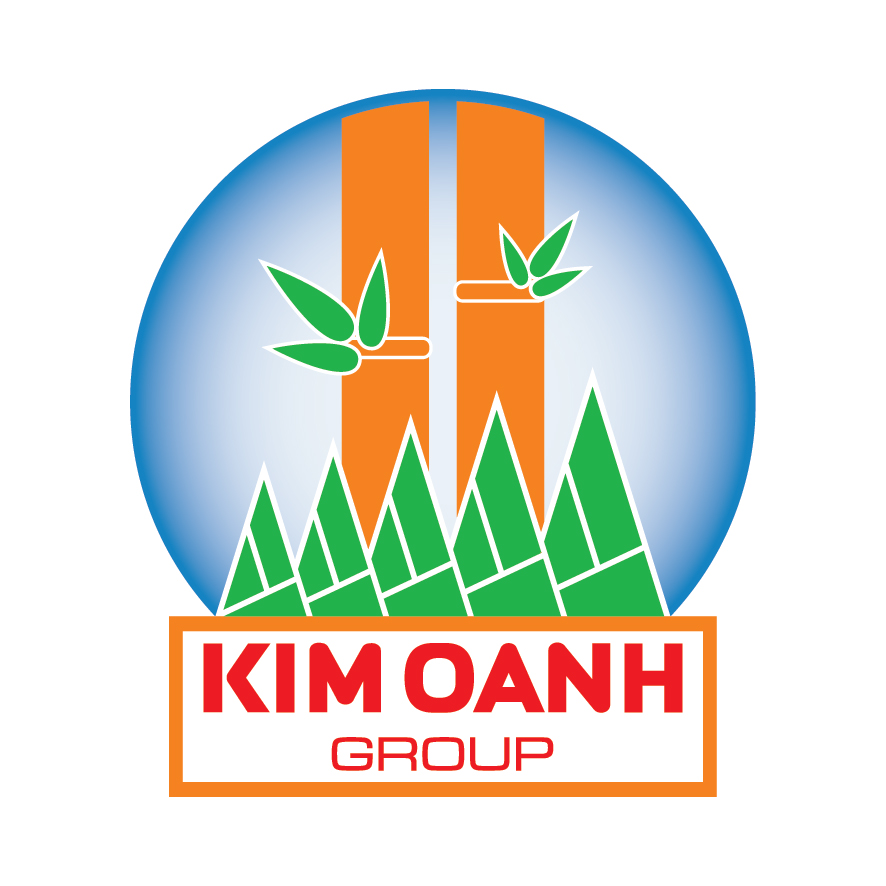 TẬP ĐOÀN ĐỊA ỐC KIM OANH------o0o------         Số: 04/CenturyCity/2021/KĐT CỘNG HÒA XÃ HỘI CHỦ NGHĨA VIỆT NAM    Độc lập - Tự do - Hạnh phúc   ------o0o------Đồng Nai , ngày 04 tháng 02 năm 2021STTĐợt thanh toánThanh toánThời gian thanh toánGhi chú 1Đợt 130%Sau 07 ngày kể từ ngày đặt cọc, Khách hàng ký HĐTV và thanh toán đợt 1 2Đợt 210%Sau 30 ngày kể từ ngày thanh toán đợt 1Ngân hàng giải ngân cho vay các đợt này3Đợt 310%Sau 30 ngày kể từ ngày thanh toán đợt 2Ngân hàng giải ngân cho vay các đợt này4Đợt 410%Sau 30 ngày kể từ ngày thanh toán đợt 3Ngân hàng giải ngân cho vay các đợt này5Đợt 510%Sau 30 ngày kể từ ngày thanh toán đợt 4Ngân hàng giải ngân cho vay các đợt này6Đợt 610%Sau 30 ngày kể từ ngày thanh toán đợt 5Ngân hàng giải ngân cho vay các đợt này7Đợt 715%Sau 30 ngày kể từ ngày thanh toán đợt 6Ngân hàng giải ngân cho vay các đợt này8Đợt 805%Thanh toán trước khi bàn giao giấy CNQSDĐSTTĐợt thanh toánThanh toánThời gian thanh toán1Đợt 130%Sau 07 ngày kể từ ngày đặt cọc, Khách hàng ký HĐTV và thanh toán đợt 1 2Đợt 225%Sau 30 ngày kể từ ngày thanh toán đợt 13Đợt 320%Sau 30 ngày kể từ ngày thanh toán đợt 24Đợt 420%Sau 30 ngày kể từ ngày thanh toán đợt 35Đợt 55%Thanh toán trước khi bàn giao giấy CNQSDĐ đất nền, đất nền biệt thựSTTĐợt thanh toánThanh toánThời gian thanh toánGhi chú 1Đợt 125%Sau 07 ngày kể từ ngày đặt cọc, Khách hàng ký HĐTV và thanh toán đợt 1 2Đợt 29%Sau 30 ngày kể từ ngày thanh toán đợt 1Ngân hàng giải ngân cho vay các đợt này3Đợt 39%Sau 30 ngày kể từ ngày thanh toán đợt 2Ngân hàng giải ngân cho vay các đợt này4Đợt 49%Sau 30 ngày kể từ ngày thanh toán đợt 3Ngân hàng giải ngân cho vay các đợt này5Đợt 59%Sau 30 ngày kể từ ngày thanh toán đợt 4Ngân hàng giải ngân cho vay các đợt này6Đợt 69%Sau 30 ngày kể từ ngày thanh toán đợt 5Ngân hàng giải ngân cho vay các đợt này7Đợt 725%Thanh toán khi nhận thông báo bàn giao nhà từ Chủ đầu tư8Đợt 85%Thanh toán trước khi bàn giao giấy CNQSDĐ & NhàSTTĐợt thanh toánThanh toánThời gian thanh toán1Đợt 130%Sau 07 ngày kể từ ngày đặt cọc, Khách hàng ký HĐTV và thanh toán đợt 1 2Đợt 220%Sau 30 ngày kể từ ngày thanh toán đợt 13Đợt 320%Sau 30 ngày kể từ ngày thanh toán đợt 24Đợt 425%Thanh toán khi nhận thông báo bàn giao nhà từ Chủ đầu tư5Đợt 55%Thanh toán trước khi bàn giao giấy CNQSDĐ và nhà STTĐợt thanh toánThanh toánThời gian thanh toánGhi chú 1Đợt 130%Sau 7 ngày kể từ ngày đặt cọc, Khách hàng ký HĐTV và thanh toán đợt 1 2Đợt 28%Sau 45 ngày kể từ ngày thanh toán đợt 1Ngân hàng giải ngân cho vay các đợt này3Đợt 38%Sau 30 ngày kể từ ngày thanh toán đợt 2Ngân hàng giải ngân cho vay các đợt này4Đợt 48%Sau 30 ngày kể từ ngày thanh toán đợt 3Ngân hàng giải ngân cho vay các đợt này5Đợt 58%Sau 30 ngày kể từ ngày thanh toán đợt 4Ngân hàng giải ngân cho vay các đợt này6Đợt 68%Sau 30 ngày kể từ ngày thanh toán đợt 5Ngân hàng giải ngân cho vay các đợt này7Đợt 77%Sau 30 ngày kể từ ngày thanh toán đợt 6Ngân hàng giải ngân cho vay các đợt này8Đợt 87%Sau 30 ngày kể từ ngày thanh toán đợt 7Ngân hàng giải ngân cho vay các đợt này9Đợt 96%Sau 30 ngày kể từ ngày thanh toán đợt 8Ngân hàng giải ngân cho vay các đợt này10Đợt 105%Sau 30 ngày kể từ ngày thanh toán đợt 9Ngân hàng giải ngân cho vay các đợt này11Đợt 115%Thanh toán trước khi bàn giao giấy CNQSDĐSTTĐợt thanh toánThanh toánThời gian thanh toán1Đợt 130%Sau 07 ngày kể từ ngày đặt cọc, Khách hàng ký HĐTV và thanh toán đợt 1 2Đợt 225%Sau 30 ngày kể từ ngày thanh toán đợt 13Đợt 320%Sau 30 ngày kể từ ngày thanh toán đợt 24Đợt 420%Sau 30 ngày kể từ ngày thanh toán đợt 35Đợt 55%Thanh toán trước khi bàn giao giấy CNQSDĐ đất nền, đất nền biệt thựSTTĐợt thanh toánThanh toánThời gian thanh toánGhi chú 1Đợt 125%Sau 7 ngày kể từ ngày đặt cọc, Khách hàng ký HĐTV và thanh toán đợt 1 2Đợt 26%Sau 45 ngày kể từ ngày thanh toán đợt 1Ngân hàng giải ngân cho vay các đợt này3Đợt 36%Sau 30 ngày kể từ ngày thanh toán đợt 2Ngân hàng giải ngân cho vay các đợt này4Đợt 46%Sau 30 ngày kể từ ngày thanh toán đợt 3Ngân hàng giải ngân cho vay các đợt này5Đợt 56%Sau 30 ngày kể từ ngày thanh toán đợt 4Ngân hàng giải ngân cho vay các đợt này6Đợt 66%Sau 30 ngày kể từ ngày thanh toán đợt 5Ngân hàng giải ngân cho vay các đợt này7Đợt 75%Sau 30 ngày kể từ ngày thanh toán đợt 6Ngân hàng giải ngân cho vay các đợt này8Đợt 85%Sau 30 ngày kể từ ngày thanh toán đợt 7Ngân hàng giải ngân cho vay các đợt này9Đợt 95%Sau 30 ngày kể từ ngày thanh toán đợt 8Ngân hàng giải ngân cho vay các đợt này10Đợt 1025%Thanh toán khi nhận thông báo bàn giao nhà từ Chủ đầu tư11Đợt 115%Khách hàng thanh toán trước khi bàn giao Giấy CNQSDĐ & NhàSTTĐợt thanh toánThanh toánThời gian thanh toán1Đợt 130%Sau 07 ngày kể từ ngày đặt cọc, Khách hàng ký HĐTV và thanh toán đợt 1 2Đợt 220%Sau 30 ngày kể từ ngày thanh toán đợt 13Đợt 320%Sau 30 ngày kể từ ngày thanh toán đợt 24Đợt 425%Thanh toán khi nhận thông báo bàn giao nhà từ Chủ đầu tư5Đợt 55%Thanh toán trước khi bàn giao giấy CNQSDĐ và nhà 